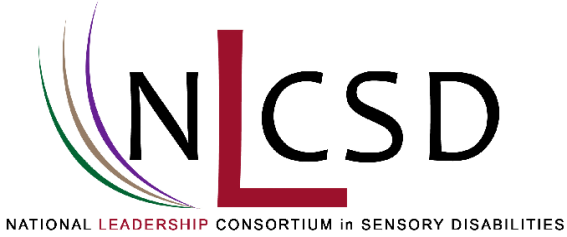 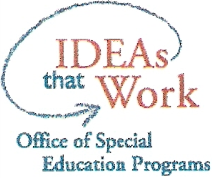 NLCSD2 ENRICHMENT PROGRAM Year 2:GRANT WRITING and PUBLIC POLICY2017-2018PURPOSE AND DESCRIPTION: The Enrichment Program will supplement and complement the grant writing and public policy courses taken by scholars at their respective individual universities.  The goals of this year’s Enrichment Program are 1) to identify funding opportunities for research or personnel preparation activities and describe the process for applying for these funds, and 2) to develop collaborative relationships with NLCSD stakeholders (particularly from the Public Advisory Committee) in order to learn how public policy and plan-making affect students with sensory disabilities.COURSE COMPETENCIES:Scholars will:Identify components of the grant writing process and compliance with funding agency guidelines.Collaborate with peers, faculty, and PAC members to identify major current federal and state policies, rules, and legislation applicable to students with sensory disabilities.Describe the administrative, legal, and advocacy aspects of federal and state policy and plan-making.Apply research knowledge to evaluate policy related to the education of students with sensory disabilities.FORMAT OF COURSEThe Enrichment Program consists of two main parts 1) technologically mediated course using Blackboard Learning Management System and 2) two face-to-face meetings.Blackboard PortionThe first three sessions on Blackboard will be focused on Grant Writing. Faculty members of the Consortium and guests (e.g., authors, researchers, PAC members) will lead discussions on an assigned topic using the Blackboard system administered by Salus University (https://ecampus.salus.edu/webapps/login/). Individuals leading the discussions will pose questions prior to the discussion and will answer questions and provide feedback throughout. Topics on Grant Writing will run from October, 2017 to December, 2017.  See schedule below for more details. The last four sessions will be focused on Public Policy. Members of the PAC will host a series of synchronous webinars with the Management Team facilitating follow-up asynchronous discussions. Topics on Public Policy will run from January to April, 2018. See schedule below for more details.All materials and information will be posted using the Blackboard course titled: NLCSD-EC2: NLCSD Enrichment Cohort 2.Face-to-face ComponentThere are two required face-to-face meetings that are part of the Enrichment Program.  These meetings offer both structured time for scholars to engage in topics related to research with their peers, Consortium faculty, PAC members, and the project staff, as well as unstructured times to develop relationships and collaborate efforts. The first meeting will be held at the Project Director’s Conference in Washington, DC on September 25th and 26th, 2017.  The second meeting will be determined at a later date, but will likely be held at a relevant spring conference (tentative: ASCD Empower18 Conference, March 24-26, 2018, Boston, Massachusetts).  SCHOLAR REQUIREMENTS1.      ParticipationAttendance and active and thoughtful participation in the online Enrichment activities, as well as face-to face meetings, are required as a condition of funding.Participation will be evaluated by session leaders for each topical discussion. (See rubric in Blackboard for guidance on thoughtful posts in online activities. This rubric will be used by session leaders to provide feedback to scholars on their participation.) If the scholar receives university credit for the course, the final grade will be the responsibility of the scholar’s university advisor, with input from the Management Team if desired.2.      ReadingsComplete all required readings and activities assigned by session leaders.A list of recommended readings can be found in the Blackboard course. 3.      ProjectsRead D. G. Bauer (2011). The “how to” grants manual: Successful grantseeking techniques for obtaining public and private grants (7th ed.). New York, NY: Rowman & Littlefield Publishers, Inc.Compare proposal requirements for various types of grants. Use grant guidelines to review successful/unsuccessful grants (without knowing which is which) from same competition, then compare to reviewers’ comments.  Summarize differences/experiences.Identify and follow activity on a public policy issue related to students with sensory impairments at the federal or state level and report monthly on that activity and scholar’s individual advocacy efforts in support of, or opposition to, the issue.Discuss a public policy issue with a state or federal official or staff person, and summarize the experience in a poster presentation at the spring face-to-face meeting.YEAR 2 TIMELINE AND ONLINE DISCUSSION LEADERS: *Note: Additional leaders and other participants may be added to the sessions throughout the yearPre-Conference PreparationSept 5 - Sept 22POLICY PROCESSES and PREPARATIONSession Leaders: Mark Richert, Rebecca SheffieldTOPIC 1Oct 2 – Oct 20 Why Write Grant Proposals and What You Need to Know Before You Start WritingFaculty Leaders:  Sandy Lewis, Leigh Kackley, Silvia Correa-TorresOthers: Jenna VossTOPIC 2Oct 30- Nov 17 Critical Components of Grant Proposals, Resources, and Submission ProcessesFaculty Leaders: Stacy Kelly, Laura Bozeman, Olaya Landa-VialardOthers: Tiffany Wild Synchronous session: Tentative: Larry Wexler and OSEP Project Officers TOPIC 3Nov 27- Dec 15 Critical Components of Grant Administration ProcessesFaculty Leaders: Brooke Kruemmling, Paula ConroyOthers: TBDTOPIC 4Jan 8- Jan 26 Public Policy and Plan-Making: Definitions and Examples in Sensory DisabilitiesPAC Guest Speakers:  TBDFacilitated by Faculty Members: TBDTOPIC 5Feb 5 – Feb 23 Public Policy: Development, Implementation, and EvaluationPAC Guest Speakers:  TBDFacilitated by Faculty TBDTOPIC 6Mar 5 – Mar 23  How Do Values and Research Intersect with Public Policy?PAC Guest Speakers: TBDFacilitated by Faculty Member : TBD TOPIC 7Apr 2 – Apr 20 Advocacy: Skills for Effective Advocacy at the Federal and State Levels PAC Guest Speakers: TBDFacilitated by Faculty Members: TBD *Spring face-to-face meeting: Poster presentation on public policy   discussion with state or federal staff  